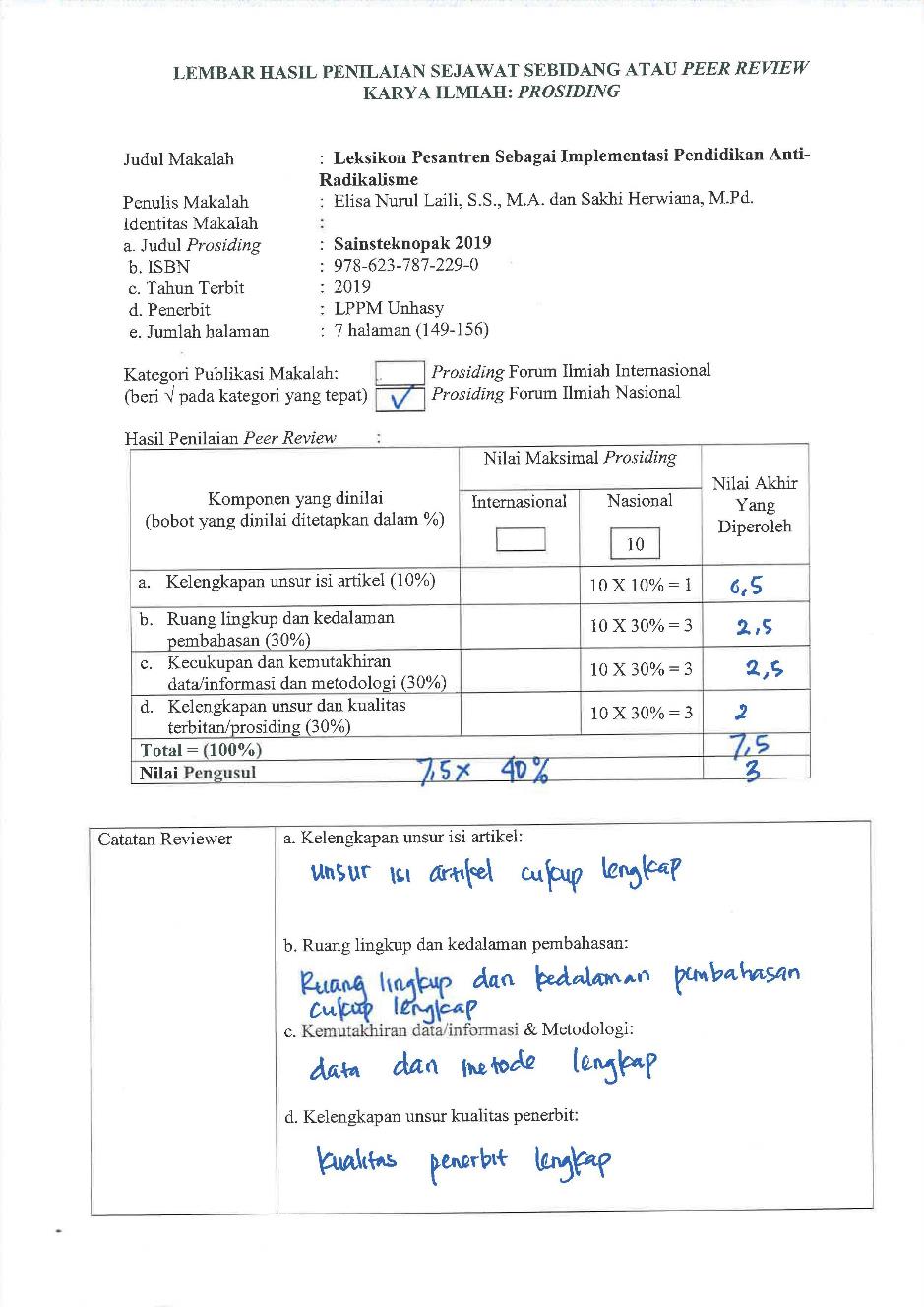 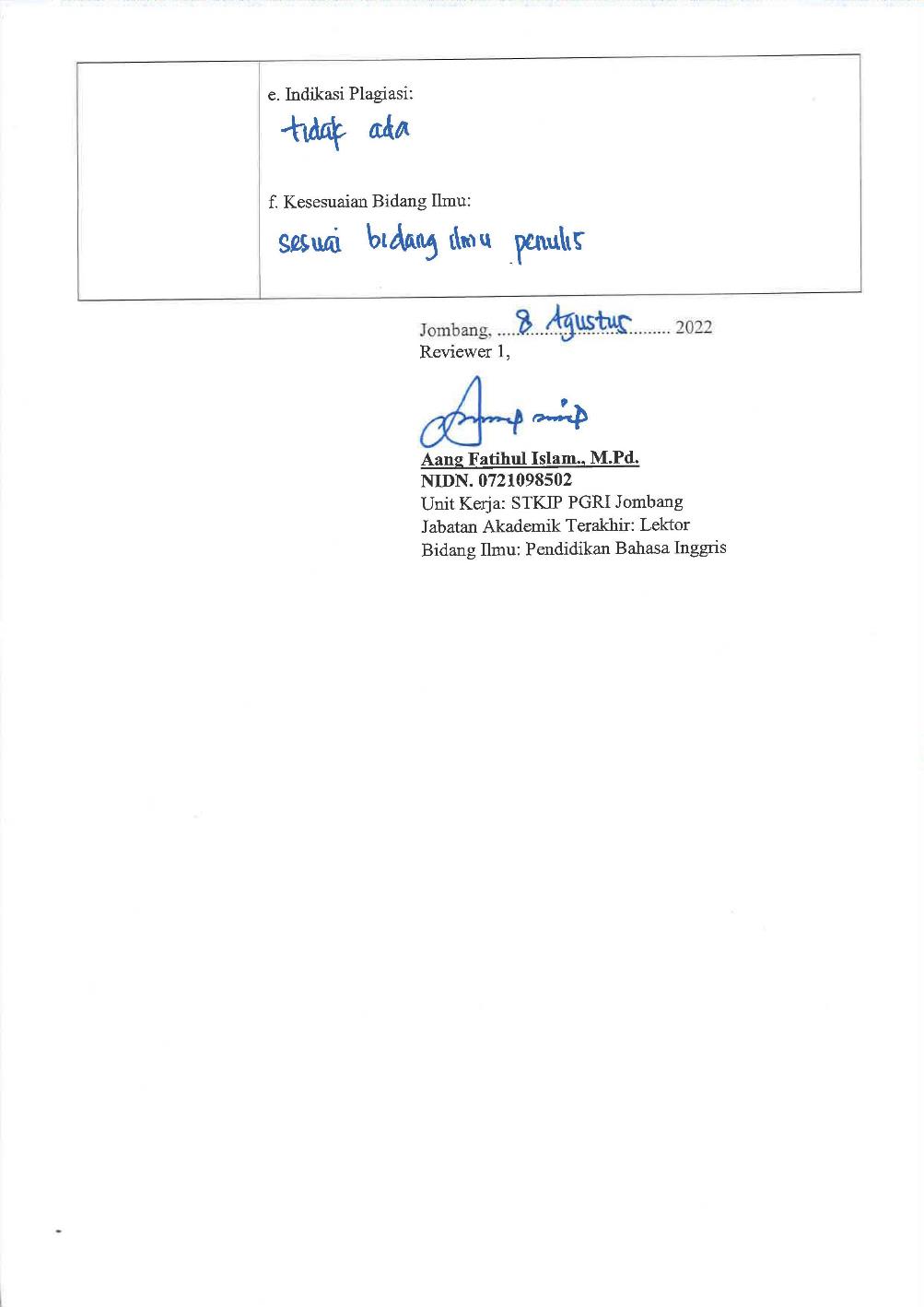 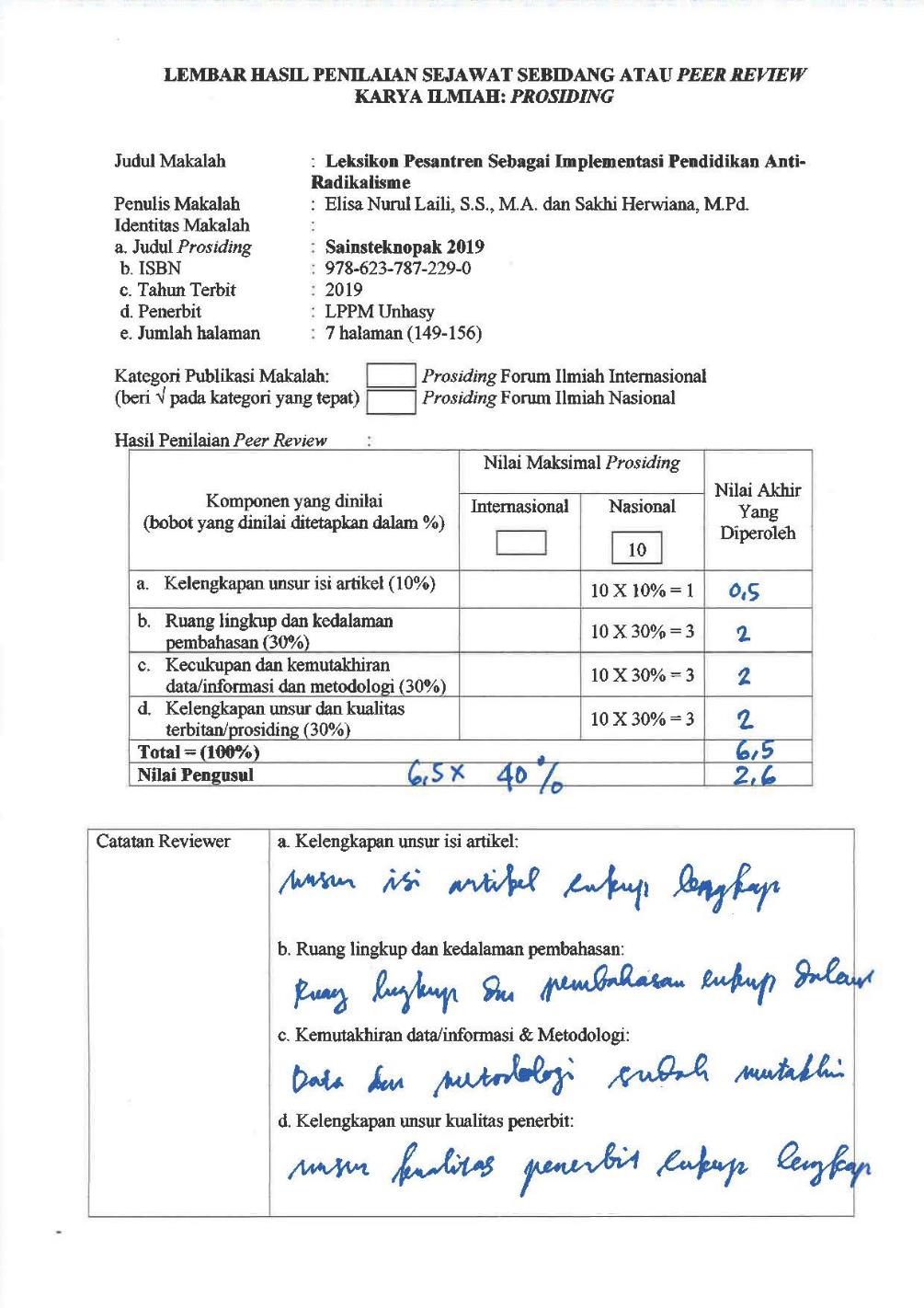 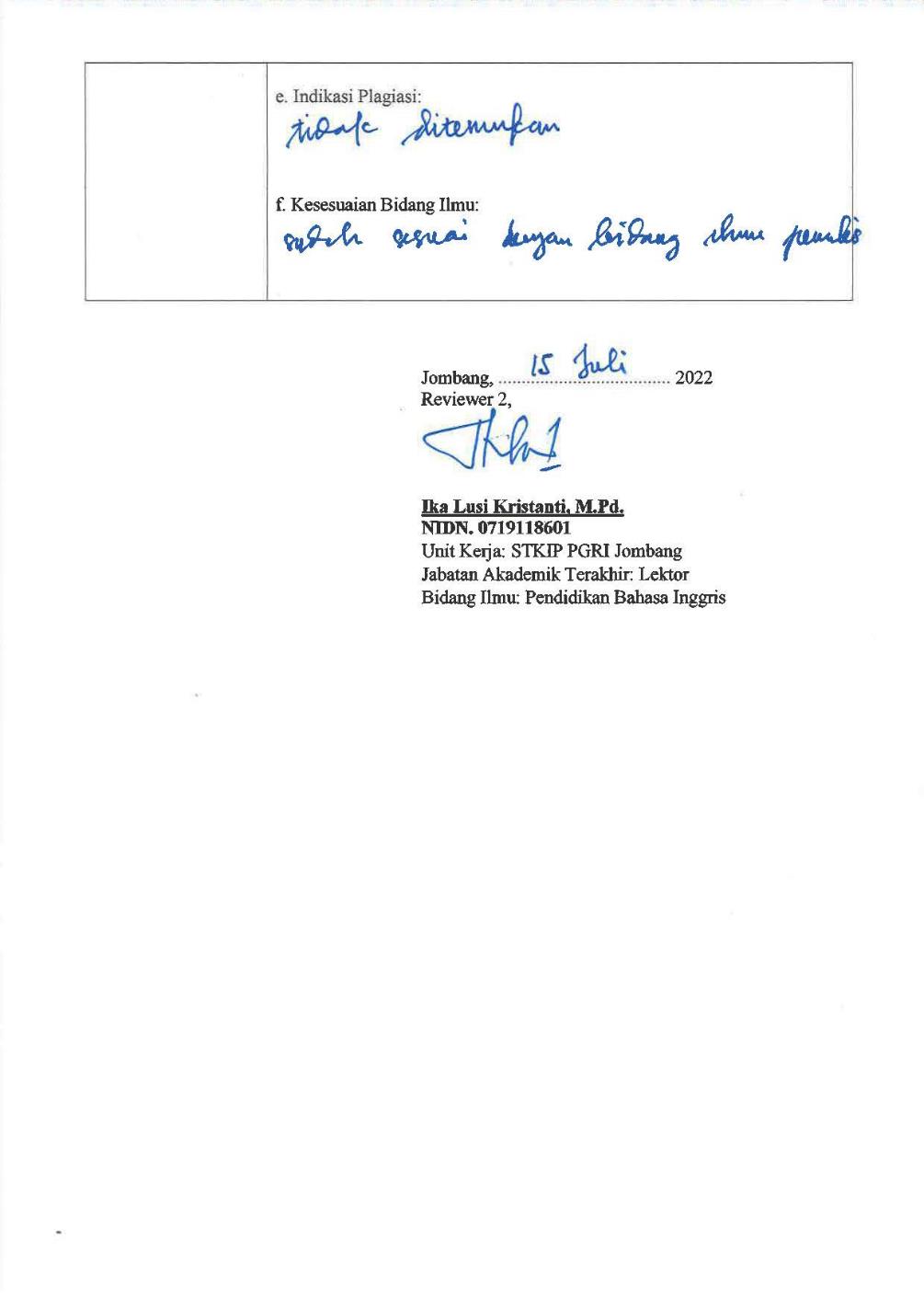 LEMBAR HASIL PENILAIAN SEJAWAT SEBIDANG ATAU PEER REVIEWKARYA ILMIAH: PROSIDINGJudul Makalah	:  Leksikon Pesantren Sebagai Implementasi Pendidikan Anti-RadikalismePenulis Makalah	:  Elisa Nurul Laili, S.S., M.A. dan Sakhi Herwiana, M.Pd.Identitas Makalah		:  a. Judul Prosiding	:  Sainsteknopak 2019	b. ISBN			:  978-623-787-229-0 c. Tahun Terbit		:  2019	d. Penerbit		:  LPPM Unhasy	e. Jumlah halaman	:  7 halaman (149-156)Kategori Publikasi Makalah:	:	Prosiding Forum Ilmiah Internasional (beri √ pada kategori yang tepat)	  	Prosiding Forum Ilmiah NasionalHasil Penilaian Peer Review 	:* Aang Fatihul Islam., M.Pd.NIDN.			 	: 0721098502Unit Kerja			: STKIP PGRI JombangJabatan Akademik Terakhir	: Lektor Bidang Ilmu			: Pendidikan Bahasa Inggris** Ika Lusi kristanti, M.Pd.	   NIDN	     	: 0719118601     Unit kerja 		: STKIP PGRI Jombang	   Jabatan Akademik Terakhir	: Lektor 	   Bidang Ilmu		: Pendidikan Bahasa InggrisKomponen Yang Dinilai Nilai Maksimal Prosiding 10Nilai Maksimal Prosiding 10Nilai Akhir Yang DiperolehKomponen Yang Dinilai Reviewer 1*Reviewer 2**Nilai Akhir Yang DiperolehKelengkapan unsur isi artikel (10%)0,50.51Ruang lingkup dan kedalaman pembahasan (30%)2,524,5Kecukupan dan kemutahiran data/informasi dan metodologi (30%)2,524,5Kelengkapan unsur dan kualitas terbitan/jurnal (30%)224Total   =  (100%)7,56,5 14Nilai pengusul14 x 40%14 x 40%5,6